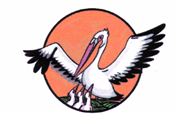 Областной конкурс профессионального мастерства«Педагог года – 2021»Экспертный лист заочного этапа конкурса: конкурсное задание «Интернет-ресурс»Ф.И.О. участника конкурса:___________________________________Номинация:__________________________________________________Ф.И.О. эксперта:_____________________________________________Дата__________________________________________________Подпись эксперта______________________________________Областной конкурс профессионального мастерства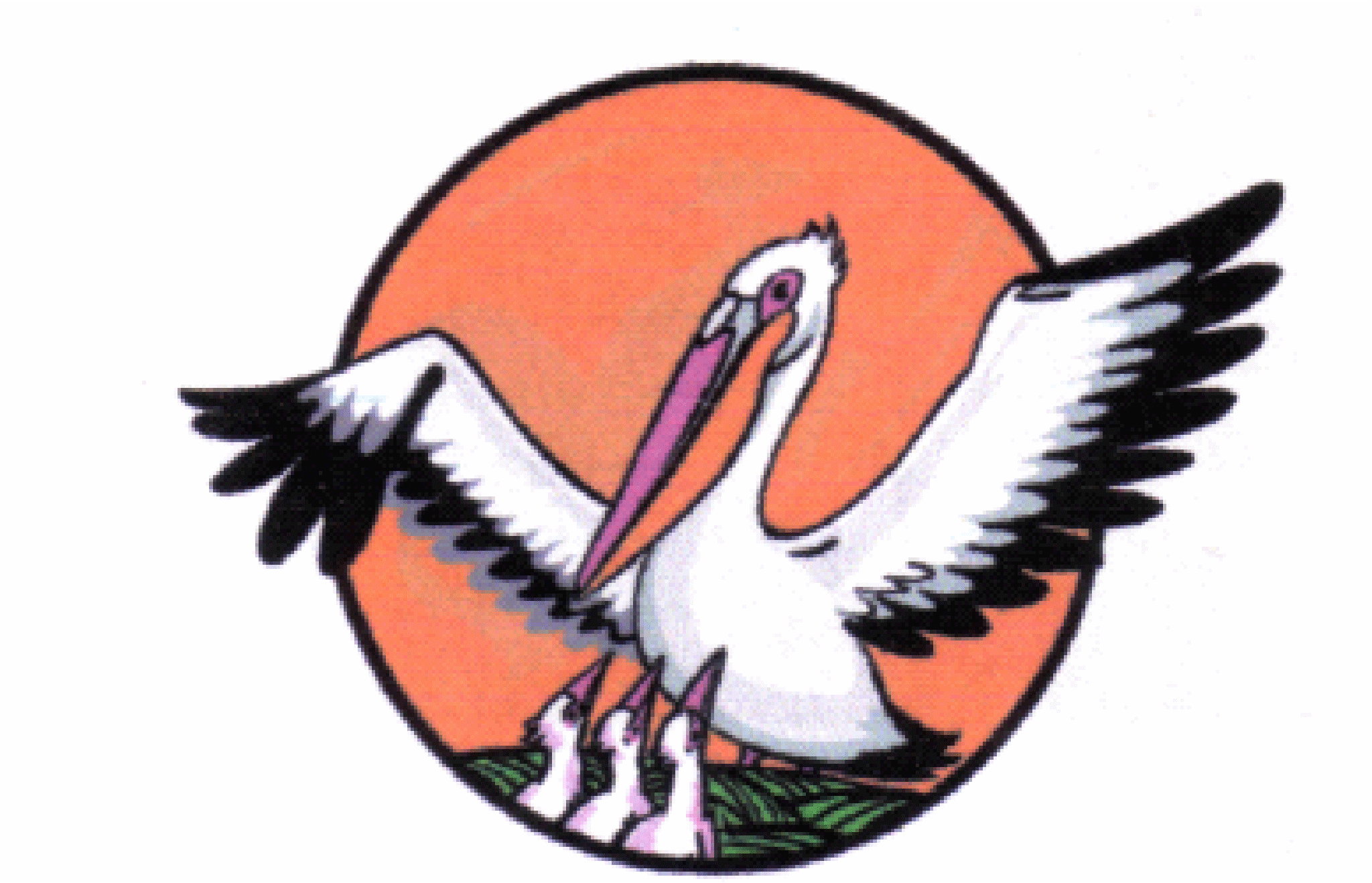 «Педагог года – 2021»Экспертный лист заочного этапа конкурса: конкурсное задание «Методический семинар»Ф.И.О. участника конкурса:___________________________________Номинация:__________________________________________________Ф.И.О. эксперта:_____________________________________________Дата__________________________________________________Подпись эксперта______________________________________Областной конкурс профессионального мастерства«Педагог года – 2021»Экспертный лист заочного этапа конкурса: конкурсное задание «Лучшая управленческая практика»Ф.И.О. участника конкурса: ___________________________________Номинация: __________________________________________________Ф.И.О. эксперта: _____________________________________________Дата__________________________________________________Подпись эксперта______________________________________Областной конкурс профессионального мастерства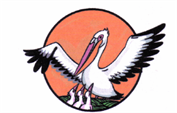 «Педагог года – 2021»Экспертный лист заочного этапа конкурса: конкурсное задание «Образование: вызовы современности» (эссе)Ф.И.О. участника конкурса:___________________________________Номинация:__________________________________________________Ф.И.О. эксперта:_____________________________________________Дата__________________________________________________Подпись эксперта______________________________________Критерии оценкиБаллыОценкаэкспертаИнформационная насыщенность ресурсаОбразовательная и методическая ценность материалов, разнообразие содержанияТематическая организованность информации, научная корректностьИнтерактивность, использование инструментария сети Интернет для коммуникации с разными целевыми категориями, доступность обратной связи3111Актуальность информацииНаличие связи размещаемой информации с текущими событиями своей образовательной организации, региона, Российской Федерации; Новизна и доступность информации Регулярность обновления информацииНаличие информации для разных категорий обучающихся, в том числе для одаренных обучающихся, лиц с ограниченными возможностями здоровья и особымипотребностями41111 Оригинальность и адекватность дизайнаСбалансированность разных способов структурирования информацииОригинальность стиля, цветовых решенийНаличие инструкций и пояснений для пользователей, удобный формат коммуникаций3111Сумма баллов:10Критерии оценкиБаллыОценкаэксперта Методическая компетентностьНаучная корректность, актуальность использования профессиональной терминологииАргументированное методическое обоснование эффективностипредставленного педагогического опытаИспользование активных и интерактивных подходов для мотивации и поддержки самостоятельности обучающихся6222Новизна и актуальность материалаАктуальность методических решений и подходов, метапредметный потенциалВнесение изменений в практику преподавания на основе требований ФГОСВоспитательный и ценностный потенциал представленного опыта6222Целостность представления материала: технологичность и логическая последовательность в представлении опыта (выстраивание шагов и наличие алгоритмов),  оптимальность наполнения слайдов актуальным материаломОт 0 до 6РезультативностьНаличие количественных и качественных показателей достижения результата и разнообразие результатов (предметные,метапредметные, личностные) Описание процесса оценки достигнутых результатов633Качество дополнительных материалов, прилагаемых к презентации (конспект, видеофрагменты, презентации к занятиям)Соответствие заявленной методической темеАктуальность и разнообразие представленных материалов, (авторство презентаций, комментариев и др.)633Сумма баллов:30Критерии оценкиБаллыОценкаэксперта Форма исполнения Оригинальность представления управленческого опытаЧеткость изложения Точность и корректность использования профессиональной терминологии5221Содержательное наполнение Соответствие заданной темеФиксация собственной управленческой концепции Представление результативности деятельности организацииНаличие рефлексии своих сильных и слабых сторон82222Демонстрация управленческих компетенций Ориентация на достиженияЭффективные способы взаимодействия с коллективом, детьми и родителями, социумом Соответствие законодательным нормам4211Новизна материалаИнновационность решений и подходовВнесение изменений в практику управления на основе требований законодательстваТворческий подход (умение осмыслить, переработать и адаптировать к практике имеющийся опыт)6222Качество дополнительных материалов, прилагаемых к презентации (конспект, видеофрагменты, презентации к занятиям)Соответствие заявленной управленческой темеАктуальность материалов (авторство презентаций, комментариев и др.)Техническое исполнение7322Сумма баллов:30Критерии оценкиБаллыОценкаэкспертаОбоснование актуальности проблемы: умение видеть тенденции развития образования, связь с практикой, обращение внимания на вызовы времени и запросы социумаОт 0 до 2Аргументированность позиции: использование иллюстрирующих примеров и фактов наличие выводов и обобщенияОт 0 до 2Наличие ценностных ориентиров: понимание ценностных ориентиров современной системы образования и наличие мировоззренческой позицииОт 0 до 2Оригинальность изложения: художественный стиль и нестандартность изложения, яркость, образность, целостность изложенияОт 0 до 2Языковая грамотность текста: речевая, грамматическая, орфографическая и пунктуационнаяОт 0 до 2Сумма баллов:10